Asif Naveed,Email:  asif.380499@2freemail.comMobile: Whatsapp +971504753686 / +919979971283 ObjectiveTo make a friendly environment and have the ability to make as individual and also with team and aim of providing best service.SKILLS Professional demeanorExcellent math skillsExceptional customer serviceFluent in English, Urdu, Hindi Opening and closing dutiesStrong communication skillsExcellent memoryQuick learnerSelf motivatedExpertise in invoice and payment transactionsExperienceWorked as a barista/sales assistant in butlers chocolate cafe at Jinnah International Airport branch Karachi from 2013 to 2016. Made and served café baverages with speed, quality and consistency.Advised customers on whole bean and bulk tea purchases, detailing origin, flavor and pairing recommendations.Maintained and operated espresso machines, blenders, commercial coffee brewers, coffee pots and other equipment.Prioritized drink requests while managing interruptions.Cleaned counters, machines, utensils and seating areas daily.Conducted successful cash audits at the end of each shift.Educated coworkers and customers about new products.Controlled line and crowd with quick, efficient service.Maintained regular and consistent attendance and punctuality.Assisted staff in building their expertise of coffees, teas and merchandise.Used signage and verbal communication to encourage recycling and composting.Working as a restaurant supervisor in DLB restaurant at Dubai Airport Terminal 3  from 2nd  April 2o16 to now,Greet, assist and direct guest customers, visitors and the general publicTo greet valued clients within restaurant premises and ensure delivery of standard and quality customer service Provide information about products and servicesListen to customers’  concerns, and provide answers or responsesTake orders, calculate charges, and process billing as cash and paymentsHandle  complaints of customers and guestsGenerate sales leads Handle cashier workGuideline to all waiters and help them any time they needIdentify and assess customers’ needs to achieve satisfactionBuild sustainable relationships of trust through open and interactive communicationProvide accurate, valid and complete information by using the right methods/toolsAnswer all incoming calls and handle caller’s inquiries whenever possibleFamiliarity with POSIFLEX systems as cash and practicesWorked as a waiter in P C hotel Karachi	2008-2013 Have a good experience  of banquet events setups of different shapes like I, U,T shape, Round shape classroom style Theater shape Dinner, Brunch, Breakfast service and setup in Pearl Continental Hotel Karachi,Controlled line and crowd with quick, efficient service.Education,2015 Bachelor of Arts: B.A University of Karachi Karachi. 2013 Associate of Arts: I.com Karachi Board Karachi .2005 High School from (F.B.I.S.E), Islamabad board.  Attended a Treating Program on Search and Rescue, Fire Fighting and First Aid Certificate of Merit from W.S.P.A. (world society for the protection of animals.)Computer Skills                                                                                                                                                                             Have a good command on internet browsingHave a strong knowledge of hardware and softwareMS OfficeWindows 98, 2000, XP, Vista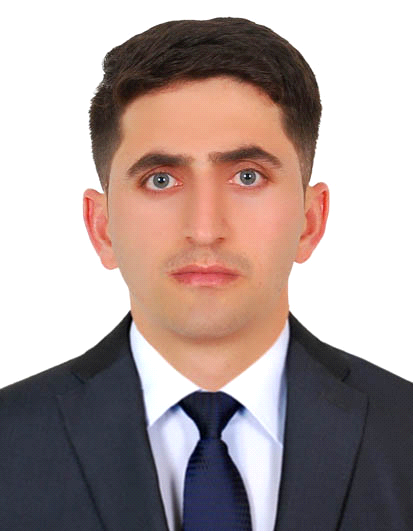 